Zarządzenie nr 2/2022Prezes Zarządu Krosno Glass S.A. z dnia 15 marca 2022 r.w sprawie: powołania Komisji Socjalnej w Krosno Glass S.A.Na podstawie § 12 ust. 1 Regulaminu Zakładowego Funduszu Świadczeń Socjalnych Krosno Glass S.A. w Krośnie z dnia 17 grudnia 2019 r. zarządzam, co następuje:§ 1Z dniem 16 marca 2022 r. powołuję Komisję Socjalną w składzie:Małgorzata Gancarz, Kierownik ds. Kadr i Płac – Przewodniczący,Członkowie:Aleksandra Mazur – przedstawiciel Pracodawcy,Iwona	Winiarska	-	przedstawiciel	Organizacji	Międzyzakładowej	NSZZ„Solidarność” w Krosno Glass S.A.,Jacek Bajda - przedstawiciel Międzyzakładowego NSZZ Pracowników KHS„KROSNO” S.A.§ 2Komisja Socjalna wykonuje swoje zadania na podstawie § 12 Regulaminu Zakładowego Funduszu Świadczeń Socjalnych Krosno Glass S.A. w Krośnie z dnia 17 grudnia 2019r.§ 3Zarządzenie wchodzi w życie z dniem podpisania.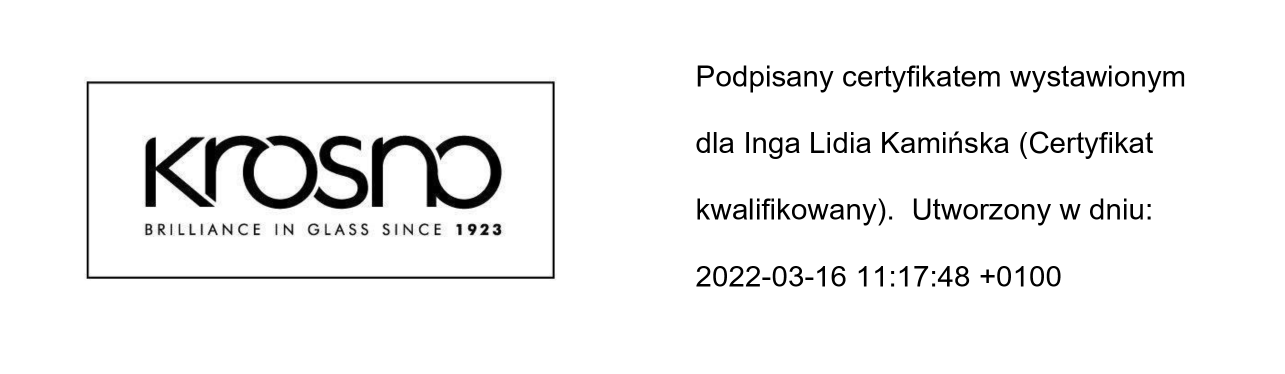 